2011 EARTH AND SPACE SCIENCEAPPLICATION Due April 1, 2011 (late applications are accepted if space is available)Please see next pageHow did you learn about this summer institute?   Check all that apply.__ Email from STEM ED/UMassK12__ MAST listserv__ Another mailing list; please specify _______________ Email forwarded by your school or district__ From a friend or colleague__ STEM ED/UMassK12 web site__  site__ MASS web site__ SERC Carleton web site__ Other; please specify ____________Application process: Please include with this form:A brief narrative statement, no more than two pages, of how you plan to use the information from this institute within your classroomA recent resume A letter of support from your school principal or superintendent. The application package can be submitted by email or US mail. Applications are due April 1, 2011. Late applications will be accepted on a space-available basis.Email or mail your APPLICATION, RESUME, NARRATIVE and LETTER OF SUPPORT FROM YOUR SCHOOL PRINCIPAL TO 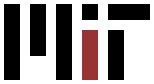 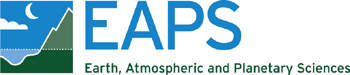 Monday-Friday, July 18 - 22, 2011 at MIT, Sponsored by the STEM Education Institute at UMass AmherstMiddle and High School Science Teachers $80/day stipends ($400 total) plus materials provided3 graduate credits available at reduced cost; free PDP's Funded by the National Science Foundation 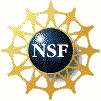 NAME 	M__  F___ADDRESS	CITY/TOWNSTATE  	  		                                     ZIPHOME TELEPHONE                                                  CELLE-MAIL 	NUMBER OF YEARS TEACHING EXPERIENCE:GRADES AND/OR SUBJECTS THAT YOU TEACH: SCHOOL 	SCHOOL ADDRESS CITY/TOWN STATE  		                                                 ZIPSCHOOL TELEPHONESCHOOL FAXLindy Elkins-TantonMIT54-823ltelkins@mit.eduvoice: 617-253-1902http://serc.carleton.edu/spaceboston/index.htmlRev. 11/11/11